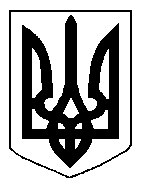 БІЛОЦЕРКІВСЬКА МІСЬКА РАДА	КИЇВСЬКОЇ ОБЛАСТІ	Р І Ш Е Н Н Я
від  29 серпня 2019 року                                                                        № 4193-75-VIIПро поновлення договору оренди землі ТОВАРИСТВУ З ОБМЕЖЕНОЮ ВІДПОВІДАЛЬНІСТЮ «БІЛОЦЕРКІСЬКИЙ ДОМОБУДІВЕЛЬНИЙ КОМБІНАТ» Розглянувши звернення постійної комісії з питань земельних відносин та земельного кадастру, планування території, будівництва, архітектури, охорони пам’яток, історичного середовища та благоустрою до міського голови від 11.06.2019 року №250/2-17, протокол постійної комісії з питань  земельних відносин та земельного кадастру, планування території, будівництва, архітектури, охорони пам’яток, історичного середовища та благоустрою від 11.06.2019 року №181, заяву ТОВАРИСТВА З ОБМЕЖЕНОЮ ВІДПОВІДАЛЬНІСТЮ «БІЛОЦЕРКІСЬКИЙ  ДОМОБУДІВЕЛЬНИЙ КОМБІНАТ» від  25 квітня  2019 року №2598, відповідно до ст.ст. 12, 93, 122, 124, 125, 126, ч.2 ст. 134  Земельного кодексу України, ст. 33 Закону України «Про оренду землі», ч. 5 ст. 16 Закону України «Про Державний земельний кадастр», ч.3 ст. 24 Закону України «Про регулювання містобудівної діяльності», п. 34 ч. 1 ст. 26 Закону України «Про місцеве самоврядування в Україні», міська рада вирішила:1.Поновити договір оренди землі від 05 грудня 2014 року №152, який зареєстрований в Державному реєстрі речових прав на нерухоме майно, як інше речове право від 19 грудня 2014 року №8200204 ТОВАРИСТВУ  З ОБМЕЖЕНОЮ ВІДПОВІДАЛЬНІСТЮ «БІЛОЦЕРКІСЬКИЙ ДОМОБУДІВЕЛЬНИЙ КОМБІНАТ» з цільовим призначенням 02.03 Для будівництва і обслуговування багатоквартирного житлового будинку (вид використання – для розміщення багатоповерхового житлового будинку з підземним паркінгом та вбудованими нежитловими приміщеннями) за адресою: вулиця Дружби, 11А,  площею 0,7649 га,  строком на 5 (п’ять) років, за рахунок земель населеного пункту м. Біла Церква.  Кадастровий номер: 3210300000:04:038:0115.2. Особі, зазначеній в цьому рішенні, звернутися до управління регулювання земельних відносин Білоцерківської міської ради для укладення додаткової угоди про поновлення договору оренди землі від 05 грудня 2014 року №152 (шляхом викладення договору у новій редакції відповідно до внесених змін в чинне законодавство та Типовий договір оренди землі) та зареєструвати дану угоду в порядку визначеному чинним законодавством України.3.Контроль за виконанням цього рішення покласти на постійну комісію з питань  земельних відносин та земельного кадастру, планування території, будівництва, архітектури, охорони пам’яток, історичного середовища та благоустрою.Міський голова             	                                                                     Г. Дикий